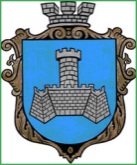 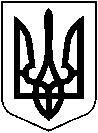 УКРАЇНАХМІЛЬНИЦЬКА МІСЬКА РАДАВІННИЦЬКОЇ ОБЛАСТІВиконавчий комітетР І Ш Е Н Н Явід  ___________  2024 р.                                                                            №_____Про встановлення вартості окремих видівритуальних послуг, що надаються КП «Хмільниккомунсервіс»       Розглянувши лист КП «Хмільниккомунсервіс» №181 від 29.02.2024р. про впорядкування тарифів на надання ритуальних послуг  у місті Хмільнику, відповідно до наказу Державного комітету України з питань житлово-комунального господарства від 19.11.2023 року №193 «Про затвердження нормативно-правових актів щодо реалізації Закону України « Про поховання та похоронну справу», Єдиної методики визначення вартості надання громадянам необхідного мінімального переліку окремих видів ритуальних послуг, реалізації предметів ритуальної належності, затвердженої наказом Державного комітету України з питань житлово-комунального господарства від 19.11.2003 року №194, згідно  Постанови Кабінету Міністрів України від 28.10.2004 № 1445 «Про затвердження Порядку проведення безоплатного поховання померлих (загиблих) осіб, які мають особливі заслуги та особливі трудові заслуги перед Батьківщиною, учасників бойових дій, постраждалих учасників Революції Гідності і осіб з інвалідністю внаслідок війни» , керуючись ст.ст.10,12 Закону України «Про поховання та похоронну справу», ст.ст.28, 30, 59 Закону України «Про місцеве самоврядування в Україні», виконавчий комітет Хмільницької міської радиВИРІШИВ:1.Встановити вартість окремих видів ритуальних послуг, які надаються КП «Хмільниккомунсервіс», згідно з додатком.2.Ввести в дію встановлені тарифи на ритуальні послуги  з моменту офіційного оприлюднення цього рішення.3.КП «Хмільниккомунсервіс»  в своїй діяльності керуватися цим рішенням.4.Рішення виконавчого комітету Хмільницької міської ради від 04.07.2022 року №333 «Про встановлення вартості окремих видів ритуальних послуг, які надаються КП «Хмільниккомунсервіс» вважати таким, що втратило чинність.5.Загальному відділу Хмільницької міської ради  у документах постійного зберігання зазначити факт та підставу втрати чинності рішення виконавчого комітету Хмільницької міської ради від 04.07.2022р.№333          6. Контроль за виконанням цього рішення покласти на заступника міського голови з питань діяльності виконавчих органів міської ради згідно розподілу обов’язків.            Міський голова                                   	  Микола ЮРЧИШИН    Додаток до рішення виконавчого комітету Хмільницької міської ради         Керуючий справами виконавчого комітету Хмільницької міської ради                                                          _____________Сергій МАТАШ№з/пНазва послугиПеріод надання послугиДовжина могили (м)Вартість, грн.1.Копання могили (викопування могили ручним способом, опускання труни з тілом померлого в могилу, закопування могили, формування могильного насипу та одноразове прибирання території біля могили)влітку1,61121,811.Копання могили (викопування могили ручним способом, опускання труни з тілом померлого в могилу, закопування могили, формування могильного насипу та одноразове прибирання території біля могили)влітку2,01340,551.Копання могили (викопування могили ручним способом, опускання труни з тілом померлого в могилу, закопування могили, формування могильного насипу та одноразове прибирання території біля могили)влітку2,21448,841.Копання могили (викопування могили ручним способом, опускання труни з тілом померлого в могилу, закопування могили, формування могильного насипу та одноразове прибирання території біля могили)взимку1,61723,341.Копання могили (викопування могили ручним способом, опускання труни з тілом померлого в могилу, закопування могили, формування могильного насипу та одноразове прибирання території біля могили)взимку2,02092,191.Копання могили (викопування могили ручним способом, опускання труни з тілом померлого в могилу, закопування могили, формування могильного насипу та одноразове прибирання території біля могили)взимку2,22275,55